Проект по формированию навыков работы с бумагой«Наш друг и помощник  бумага».Старший дошкольный возраст.  Автор Иванова А.С.Цель: Формирование познавательного интереса, художественного вкуса при работе с бумагой.Задачи: закрепить знания детей о бумаге; ее свойства,  назначение, использование;  развитие мелкой  моторики;умение работать в паре;  вызвать интерес и желание к трудовым действиям. Вид – групповой.Длительность - краткосрочный. Тип - творческий. Продукт детской деятельности: Альбом – виды бумаги и презентация этой коллекции детям  другой группы. 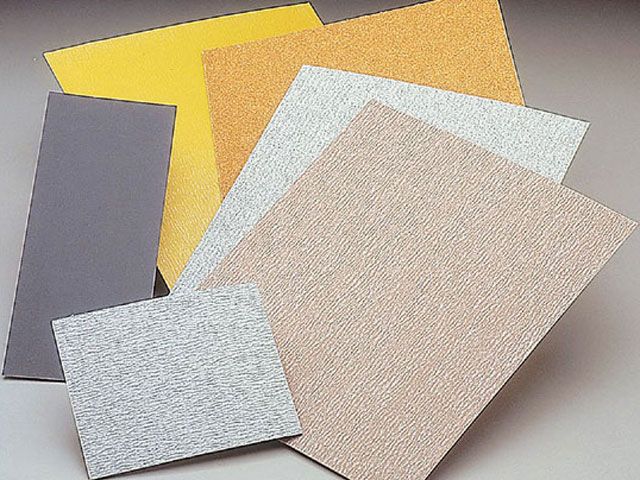 Ход проекта.Предварительная работа;знакомство с бумагой; 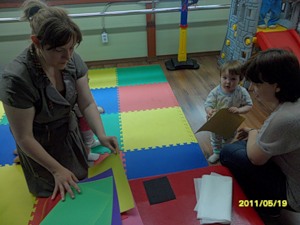 какая  бывает бумага; что можно с ней делать. 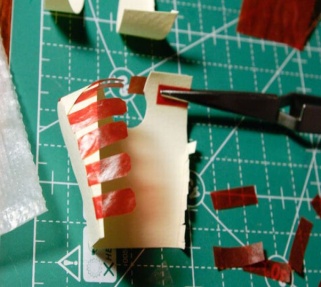 литература: энциклопедия; книжки; а также  книжный уголок пополняется за счет выполненных работ. 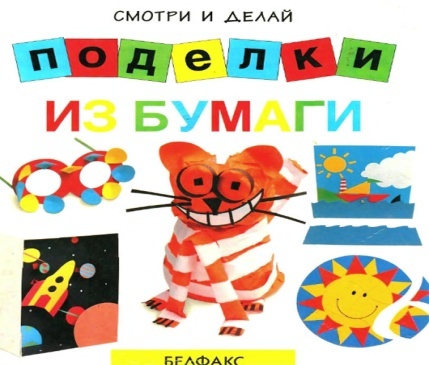 Работа с детьми:поход в библиотеку. 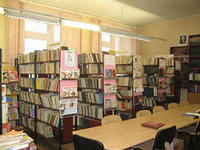 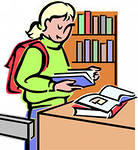 ВИДЫ ДЕЯТЕЛЬНОСТИ:«Речевое развитие»   Области: непосредственно – образовательная деятельность.что бумага расскажет о себе (история возникновения);История бумаги: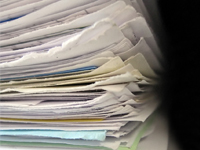 Пожалуй, что бумага – это один из самых распространенных материалов. Куда бы вы не обратили ваше внимание, скорее всего вы найдете бумагу, ведь бумага – это не только информационный носитель, но и упаковочный материал, средство гигиены, строительный материал, платежное средство, фильтр, электрический изолятор и многое, многое другое! Трудно представить себе, как могло бы выглядеть современное общество, если бы не было бумаги.Происхождение бумаги было обусловлено появлением письменности – ведь помимо изобретения алфавита и грамматики, необходимо было на чем-то писать. Впрочем, в том виде, в котором мы привыкли, бумага появилась не сразу. Пожалуй, что можно сказать, что история возникновения бумаги началась с того, что в древнем Египте около 3,5 тысяч лет назад начали изготавливать папирус.познавательно – исследовательская деятельность: свойства бумаги (практические действия, опыты);коммуникативная деятельность: сравнение разных видов бумаги (с использованием  схем – моделей);социально - личностное развитие: знакомство с трудом взрослых. 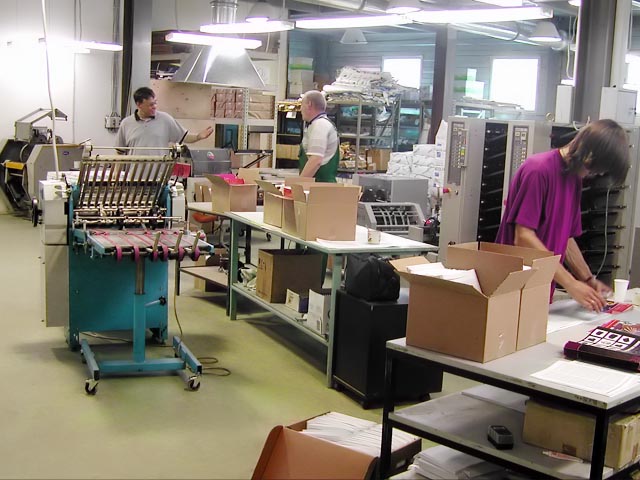 (путешествие на картонную фабрику - цель: знакомство  с профессиями  и значение труда);сюжетно - ролевая игра «Библиотекарь», мастерская книг: «Лечим книгу», «Книжный доктор».художественно - эстетическое развитие: изготовление поделок из бумаги—оригами; 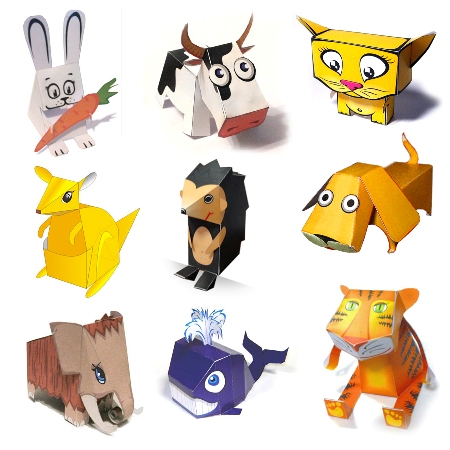 конструирование из бумаги – плетение ковриков. 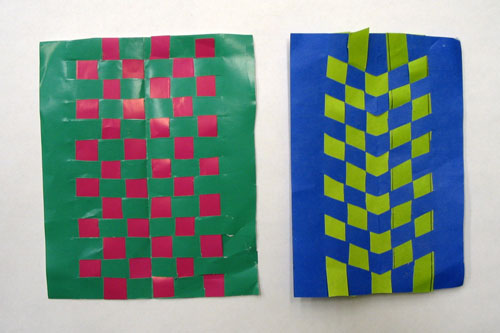 РАБОТА С РОДИТЕЛЯМИ:Задания: экскурсия в типографию; поиск- информация в интернете о бумаге (самое интересное, может быть что-то новое); принести разные виды бумаги; оформить книжечку или альбом: «бумага у нас дома»; зарисовки, выставки.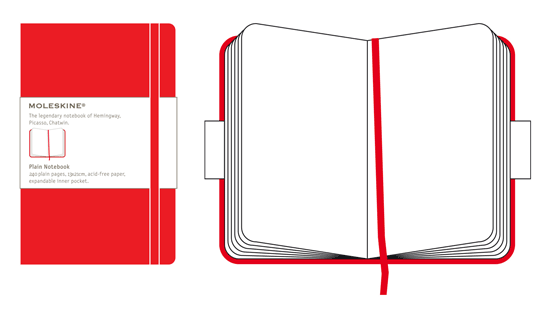 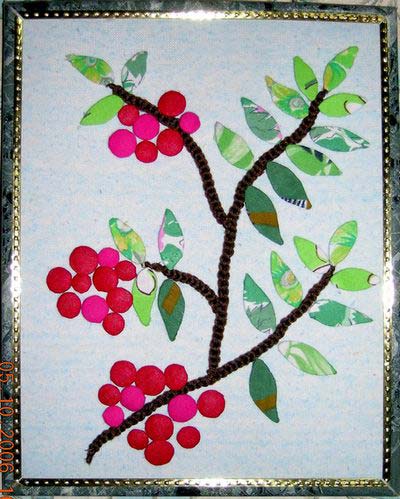 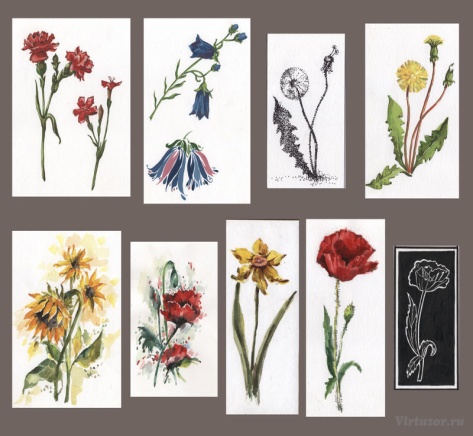 ИТОГОВОЕ МЕРОПРИЯТИЕ:составление альбома: «Виды бумаги»;изготовление  самодельних книжек. 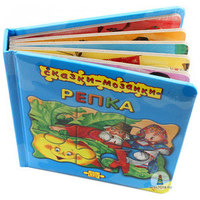 РЕЗУЛЬТАТИВНОСТЬ:интерес: познавательный и творческий;совершенствование конструктивных действий;обогащение словарного запаса;формирование связной речи: умение задавать вопросы, правильно строить ответ;воспитание уважения к труду взрослых;формирование художественного вкуса.